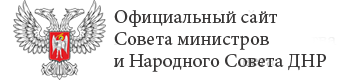 ДОНЕЦКАЯ НАРОДНАЯ РЕСПУБЛИКАОТДЕЛ ОБРАЗОВАНИЯ АДМИНИСТРАЦИИ ПЕТРОВСКОГО РАЙОНА ГОРОДА ДОНЕЦКАмуниципальное общеобразовательное учреждение «Школа № 113 города Донецка»РАБОЧАЯ ПРОГРАММАпо «Информатике» Базовый уровень3-4 классына 2020-2021 учебный годСоставитель рабочей программы:Манжос Наталья ВасильевнаДонецк2020 годПОЯСНИТЕЛЬНАЯ ЗАПИСКАНастоящая рабочая программа предназначена для учащихся 2-3 классов и составлена с учётом требований Государственного образовательного стандарта основного общего образования, в соответствии с Учебным  планом общеобразовательной организации и  на основе Примерной основной образовательной программы по учебному предмету «Информатика. 3-4 кл.(базовый уровень)» / сост. Шилова Ю.В., Глухова М.В., Кузнецова И.В., Тюканько С.В., Зоненко Т.В. – 5-е изд. перераб., дополн. – ГОУ ДПО «ДонРИДПО». – Донецк: Истоки, 2020. – 36 с.В ней учитываются возрастные и психологические особенности школьников, обучающихся на уровне начального общего образования, учитываются межпредметные связи.Рабочая  программа рассчитана на изучение предмета «Информатика» в 3-4 классах общеобразовательных организациях общим объёмом 68 учебных часов, в том числе:класс – 34 учебных часа (1 час в неделю),класс – 34 учебных часа (1 час в неделю).Изучение информатики в начальной школе является неотъемлемой частью современного общего образования и направлено на формирование у подрастающего поколения нового целостного миропонимания и информационного мировоззрения, понимания компьютера как современного средства обработки информации. Существуют разные мнения по поводу возраста, с которого следует начинать обучение детей работе на компьютере. Современные исследования медиков, психологов, педагогов показывают, что при выполнении гигиенических и эргономических требований работа с компьютером отрицательного воздействия на здоровье детей младшего школьного возраста не оказывает. Если при этом, не перегружая детей, давать им простор для реализации их идей в быстрой и компактной форме, у них активнее развивается умение ориентироваться на плоскости, тренируются внимание и память, развиваются воображение и творческие способности.Целью изучения предмета «Информатика» в начальной школе является приобретение учащимися учебной ИКТ - компетентности, что позволит сформировать у них предметные и универсальные учебные действия, а также опорную систему знаний, обеспечивающие продолжение образования в основной школе.Основной задачей курса является подготовка учащихся на уровне требований, предъявляемых образовательным стандартом начального общего образования по информатике и информационным технологиям. В рамках пропедевтического курса, изучаемого в начальной школе, формируются первичные представления об объектах информатики как естественно-научной дисциплины о закономерностях протекания информационных процессов в системах различной природы, а также о методах и средствах их автоматизации.Содержание пропедевтического курса «Информатика» строится на основе шести содержательных линий: линии информации и информационных процессов, линии представления информации, алгоритмической линии, линии компьютера, линии моделирования, линии информационных технологий.Кроме того, изучение предмета «Информатика» в начальной школе позволяет учащимся более успешно освоить и другие предметы начального образования. Это связано с тем, что предмет «Информатика» имеет межпредметные связи с различными общеобразовательными предметами, как на уровне понятийного аппарата, так и на уровне использования методов и средств познания реальности.Изучение предмета «Информатика» позволяет сформировать у учащихся многие виды деятельности, которые имеют метапредметный характер (сбор, хранение, передача, преобразование информации; моделирование; построение схем, таблиц и др.).Вариативность заданий в курсе «Информатика», связь с различными предметами школьного курса (математика, окружающий мир, русский язык, литературное чтение, музыка), опора на опыт ребёнка, включение в процесс обучения содержательных игровых ситуаций для усвоения предметных знаний и овладение способами действий, коллективное обсуждение ответов позволяют оказывать положительное влияние на развитие познавательного интереса у учащихся.Основными задачами курса «Информатика» в начальной школе являются:формирование представлений об информационной картине мира;формирование логического и алгоритмического мышления;обеспечение первоначальных представлений о компьютерной грамотности;обеспечение первоначальных знаний о правилах создания информационной среды и умения применять её для выполнения учебно-познавательных и проектных задач.Программой предполагается проведение практических работ в виде выполнения учебных проектов, направленных на отработку отдельных технологических приемов.Распределение учебных часов на изучение тем программыпо курсу «Информатика»3 класс4 классКАЛЕНДАРНО-ТЕМАТИЧЕСКОЕ ПЛАНИРОВАНИЕ3 класс4  классПЕРЕЧЕНЬ УЧЕБНО-МЕТОДИЧЕСКОГО ОБЕСПЕЧЕНИЯРАССМОТРЕНОНа заседании методического объединения учителей естественно-математического циклаПротоколот «   » августа №1СОГЛАСОВАНОЗаместитель директора ___________В.Л. Жолудь«____» _________ 2020 г.УТВЕРЖДЕНОИ.о. директора____________ Е.И.Верещак «____» _________ 2020 г.№ТемаКоличество часовИнформация. Виды информации. Кодирование информации5Начальные навыки работы с компьютером. Устройство компьютера8Организация информации. Поиск информации в Интернете6Работа с рисунками. Понятие анимации5Алгоритмы и исполнители6Информационные модели. Проектная работа3Резерв часа1Итого:Итого:34№ТемаКоличество часовУстройство компьютера. Основные принципы работы. Файлы и папки. Окна, меню операционной системы8Работа с текстовой информацией6Технология работы с графической информацией5Высказывания. Алгоритмы. Свойства, способы записи алгоритмов 5Работа с презентациями5Компьютерные сети. Безопасность детей в Интернете 4Резерв часа1Итого:Итого:34№ урока№ урокаТемаДата план.Дата план.Дата план.Дата фактичПримечание1 четверть1 четверть1 четверть1 четверть1 четвертьТема 1. Информация. Виды информации. Кодирование информации (5 часов)Тема 1. Информация. Виды информации. Кодирование информации (5 часов)Тема 1. Информация. Виды информации. Кодирование информации (5 часов)Тема 1. Информация. Виды информации. Кодирование информации (5 часов)Тема 1. Информация. Виды информации. Кодирование информации (5 часов)Тема 1. Информация. Виды информации. Кодирование информации (5 часов)Инструктаж по БЖ. Информация вокруг нас. Виды информации по способу восприятия.Инструктаж по БЖ. Информация вокруг нас. Виды информации по способу восприятия.01/09Информационные процессы. Действия с информацией Способы представления информации.Информационные процессы. Действия с информацией Способы представления информации.15/09Носители информации. Языки, алфавиты. Кодирование информации. Способы кодирования информации.Носители информации. Языки, алфавиты. Кодирование информации. Способы кодирования информации.22/09Сбор и представление информации, связанной со счетом (пересчетом), измерением величин; фиксирование, анализ полученной информации. Чтение и заполнение таблицы. Интерпретация данных таблицы. Чтение столбчатой диаграммы.Сбор и представление информации, связанной со счетом (пересчетом), измерением величин; фиксирование, анализ полученной информации. Чтение и заполнение таблицы. Интерпретация данных таблицы. Чтение столбчатой диаграммы.29/09Создание простейшей информационной модели (схема, таблица, цепочка)Создание простейшей информационной модели (схема, таблица, цепочка)06/10Тема 2. Начальные навыки работы с компьютером.Устройство компьютера (8 часов)Тема 2. Начальные навыки работы с компьютером.Устройство компьютера (8 часов)Тема 2. Начальные навыки работы с компьютером.Устройство компьютера (8 часов)Тема 2. Начальные навыки работы с компьютером.Устройство компьютера (8 часов)Тема 2. Начальные навыки работы с компьютером.Устройство компьютера (8 часов)Тема 2. Начальные навыки работы с компьютером.Устройство компьютера (8 часов)Тема 2. Начальные навыки работы с компьютером.Устройство компьютера (8 часов)Тема 2. Начальные навыки работы с компьютером.Устройство компьютера (8 часов)Компьютер и человек. Знакомство с компьютером. Начинаем работать на компьютере. Компьютер и человек. Знакомство с компьютером. Начинаем работать на компьютере. 13/1013/1013/10Из чего состоит компьютер. Что умеет компьютер. Подготовка компьютера к работе. Из чего состоит компьютер. Что умеет компьютер. Подготовка компьютера к работе. 20/1020/1020/102 четверть2 четверть2 четверть2 четверть2 четверть2 четверть2 четверть2 четвертьНазначение основных устройств компьютера для ввода, вывода, обработки информации. Назначение основных устройств компьютера для ввода, вывода, обработки информации. 03/1103/1103/11Клавиатура, общее представление о правилах клавиатурного письма, пользование мышью. Клавиатура, общее представление о правилах клавиатурного письма, пользование мышью. 10/1110/1110/11Использование простейших средств текстового редактора.Использование простейших средств текстового редактора.17/1117/1117/11Основные окна. Объекты окна (ряд заголовка, кнопки управления, рабочая область). Основные окна. Объекты окна (ряд заголовка, кнопки управления, рабочая область). 24/1124/1124/11Рабочий стол. Рабочий стол. 01/1201/1201/12Разные способы запуска программ на выполнениеРазные способы запуска программ на выполнениеинтинтинтТема 3. Организация информации. Поиск информации в Интернете (7 ч)Тема 3. Организация информации. Поиск информации в Интернете (7 ч)Тема 3. Организация информации. Поиск информации в Интернете (7 ч)Тема 3. Организация информации. Поиск информации в Интернете (7 ч)Тема 3. Организация информации. Поиск информации в Интернете (7 ч)Тема 3. Организация информации. Поиск информации в Интернете (7 ч)Тема 3. Организация информации. Поиск информации в Интернете (7 ч)Тема 3. Организация информации. Поиск информации в Интернете (7 ч)Схемы, диаграммы, таблицы. Списки. Чтение и заполнение таблицы. Схемы, диаграммы, таблицы. Списки. Чтение и заполнение таблицы. 08/1208/1208/12Интерпретация данных таблицы. Чтение столбчатой диаграммы.Интерпретация данных таблицы. Чтение столбчатой диаграммы.15/1215/1215/12Создание простейшей информационной модели (схема, таблица, цепочка).Создание простейшей информационной модели (схема, таблица, цепочка).22/1222/1222/123 четверть3 четверть3 четвертьИнструктаж по БЖ. Компьютерные сети.12/01Понятия Интернет, гиперссылки, веб-страницы. Знакомство с WWW.19/01Путешествие по Интернету. Поиск в Интернете. 26/01Безопасность в Интернете02/02Тема 4. Работа с рисунками.  Понятие анимации (5 ч)Тема 4. Работа с рисунками.  Понятие анимации (5 ч)Тема 4. Работа с рисунками.  Понятие анимации (5 ч)Тема 4. Работа с рисунками.  Понятие анимации (5 ч)Тема 4. Работа с рисунками.  Понятие анимации (5 ч)Графические редакторы и их назначение. Основные инструменты графического редактора. 09/02Создание рисунков. Выбери или нарисуй фон. Сохранение рисунков и открытие созданных ранее. 16/02Пиксель. Создание графических примитивов. 02/03Добавление текста в графический рисунок. 09/03Создание презентации, анимации16/034 четверть4 четверть4 четвертьТема 5. Алгоритмы и исполнители. (6 часов)Тема 5. Алгоритмы и исполнители. (6 часов)Тема 5. Алгоритмы и исполнители. (6 часов)Тема 5. Алгоритмы и исполнители. (6 часов)Тема 5. Алгоритмы и исполнители. (6 часов)Понятие команды, алгоритма. Алгоритмы и исполнители. 30/03Свойства алгоритма. Способы записи алгоритмов. интИсполнение алгоритмов. Алгоритмы в обучении. Алгоритмы в нашей жизни. 06/04Составление линейных алгоритмов. Составление алгоритмов решения логических задач. 13/04Составление конечной последовательности (цепочки) предметов, чисел, геометрических фигур и др. по правилу. 20/04Составление, запись и выполнение простого алгоритма, плана поиска информации27/04Тема 6. Информационные модели. Проектная работа (3 ч)Тема 6. Информационные модели. Проектная работа (3 ч)Тема 6. Информационные модели. Проектная работа (3 ч)Информационные модели. 04/05Понятие проекта. Этапы работы над учебным проектом (рисунок, текст).  Работа над созданием проекта. Ищем интересные факты. Исследуем проект.18/05Знакомство с презентациями. Защита групповых проектов – учебных презентаций25/05№ урокаТемаДата план.Дата фактич.Примечание1 четверть1 четверть1 четверть1 четверть1 четвертьТема 1. Устройство компьютера. Основные принципы работы.Файлы и папки. Окна, меню операционной системы (8 часов)Тема 1. Устройство компьютера. Основные принципы работы.Файлы и папки. Окна, меню операционной системы (8 часов)Тема 1. Устройство компьютера. Основные принципы работы.Файлы и папки. Окна, меню операционной системы (8 часов)Тема 1. Устройство компьютера. Основные принципы работы.Файлы и папки. Окна, меню операционной системы (8 часов)Тема 1. Устройство компьютера. Основные принципы работы.Файлы и папки. Окна, меню операционной системы (8 часов)Инструктаж по БЖ. Правила поведения в компьютерном классе02/09Компьютер: устройство и программы.09/09Как выглядит современный компьютер?16/09Устройства компьютера23/09Компьютерные программы30/09Организация хранения информации в компьютере. Файлы07/10Организация хранения информации в компьютере. Папки14/10Работа с файлами и папками21/102 четверть2 четверть2 четверть2 четверть2 четвертьТехнология работы с текстовой информацией11/11Текстовый	редактор. Ввод данных. Работа с документом18/11Редактирование текстовой информации25/11Форматирование текстовой информации, абзаца02/12Добавление изображений в текстовый документ.09/12Добавление надписей  в текстовый документ. Сохранение текстового документа16/12Графические редакторы и их назначение. 23/123 четверть3 четверть3 четверть3 четверть3 четверть3 четвертьИнструктаж по БЖ. Основные инструменты графического редактора. Создание рисунков. 13/01Выбери или нарисуй фон. Пиксель. Сохранение рисунков и открытие созданных ранее.20/01Создание графических примитивов. 27/01Добавление текста в графический рисунок03/02Высказывания. Истинные и ложные высказывания. 10/02Логические структуры «если – то - иначе». Алгоритмы и исполнители. 17/02Свойства алгоритма. Способы записи алгоритмов. 24/02Алгоритмы с ветвлением. Создание и исполнение алгоритмов с ветвлением в определенной среде программирования. 03/03Создание и выполнение алгоритмов с повторением10/03Тема 5. Работа с презентациями (5 ч)Тема 5. Работа с презентациями (5 ч)Тема 5. Работа с презентациями (5 ч)Тема 5. Работа с презентациями (5 ч)Тема 5. Работа с презентациями (5 ч)Тема 5. Работа с презентациями (5 ч)Тема 5. Работа с презентациями (5 ч)Понятие презентации и слайдов. Сохранение презентации. 17/034 четверть4 четверть4 четверть4 четверть4 четверть4 четвертьТехнология работы с графической информацией в мастере презентаций. 31/03Работа с объектами на слайдах презентации. Анимационные эффекты в компьютерной презентации. 07/04Создание слайд-шоу.14/04Работа над созданием проекта – учебной презентации. Защита групповых проектов – учебных презентаций.21/04Тема 6. Безопасность детей в Интернете (5 ч)Тема 6. Безопасность детей в Интернете (5 ч)Тема 6. Безопасность детей в Интернете (5 ч)Тема 6. Безопасность детей в Интернете (5 ч)Тема 6. Безопасность детей в Интернете (5 ч)Тема 6. Безопасность детей в Интернете (5 ч)Тема 6. Безопасность детей в Интернете (5 ч)Правила поиска данных в Интернете. Общение и Интернете. Правила безопасного пользования Интернетом во время поиска информации28/04Информационная безопасность личности. Веб-страницы для детей. Детские библиотеки. 05/05Учимся онлайн. Рисуем онлайн12/05Проектная работа. Создание тематических проектов19/05Итоговый урок26/05№Название учебника, авторыИздательство, название всегокомплекса1.Информатика и ИКТ. Бененсон Е.П., Паутова А.Г., 2-4 классИздательство «Академкнига/Учебник»2.Информатика.	Матвеева	Н.В., Челак Е.Н.,		Конопатова Н.К., Панкратова Л.П., Нурова Н.А., 2-4 классИздательство «БИНОМ. Лаборатория знаний», «УМК-Бином»3.Информатика. Могилев А.В., Могилева В.Н., Цветкова М.С., 3-4 классИздательство «БИНОМ. Лаборатория знаний», «УМК-Бином»4.Информатика и ИКТ. Нателаури Н.К., Маранин С.С., 2-4 классИздательство «Ассоциация XXI век»5.Информатика.	Плаксин	М.А., Иванова Н.Г., Русакова О.Л., 3-4 классИздательство «БИНОМ. Лаборатория знаний», «УМК-Бином»6.Информатика.	Рудченко	Т.А., Семенов А.Л. / Под ред. Семенова А.Л., 1-4 классИздательство «Просвещение»7.Информатика.	Семенов	А.Л.,Рудченко Т.А. / 3-4 классИздательство «Просвещение»8.Единая	коллекция	цифровых образовательных ресурсовhttp://sc.edu.ru9.Методические пособия для учителяhttp://umk- garmoniya.ru/informatika/metodika.php